Publicado en Madrid el 14/06/2021 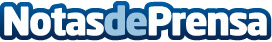 Lyconet (la evolución del antiguo Lyoness): sistema cashback y opinionesLa compañía internacional Lyconet y su sistema de casbhack cuentan con una gran atención generando un gran interés y también polémica desde que nació en 2003 no ha parado de crecerDatos de contacto:Juan919116019Nota de prensa publicada en: https://www.notasdeprensa.es/lyconet-la-evolucion-del-antiguo-lyoness_1 Categorias: Nacional Marketing Emprendedores Consumo http://www.notasdeprensa.es